HUDEBNÍ NAUKA OSOBLAHA (3. ročník)zadání na týden 4. - 10. května 2020Značky v notách - přečti si a nauč se značky v notách (pracovní sešit str. 50).K ukázce dopiš slovy názvy značek.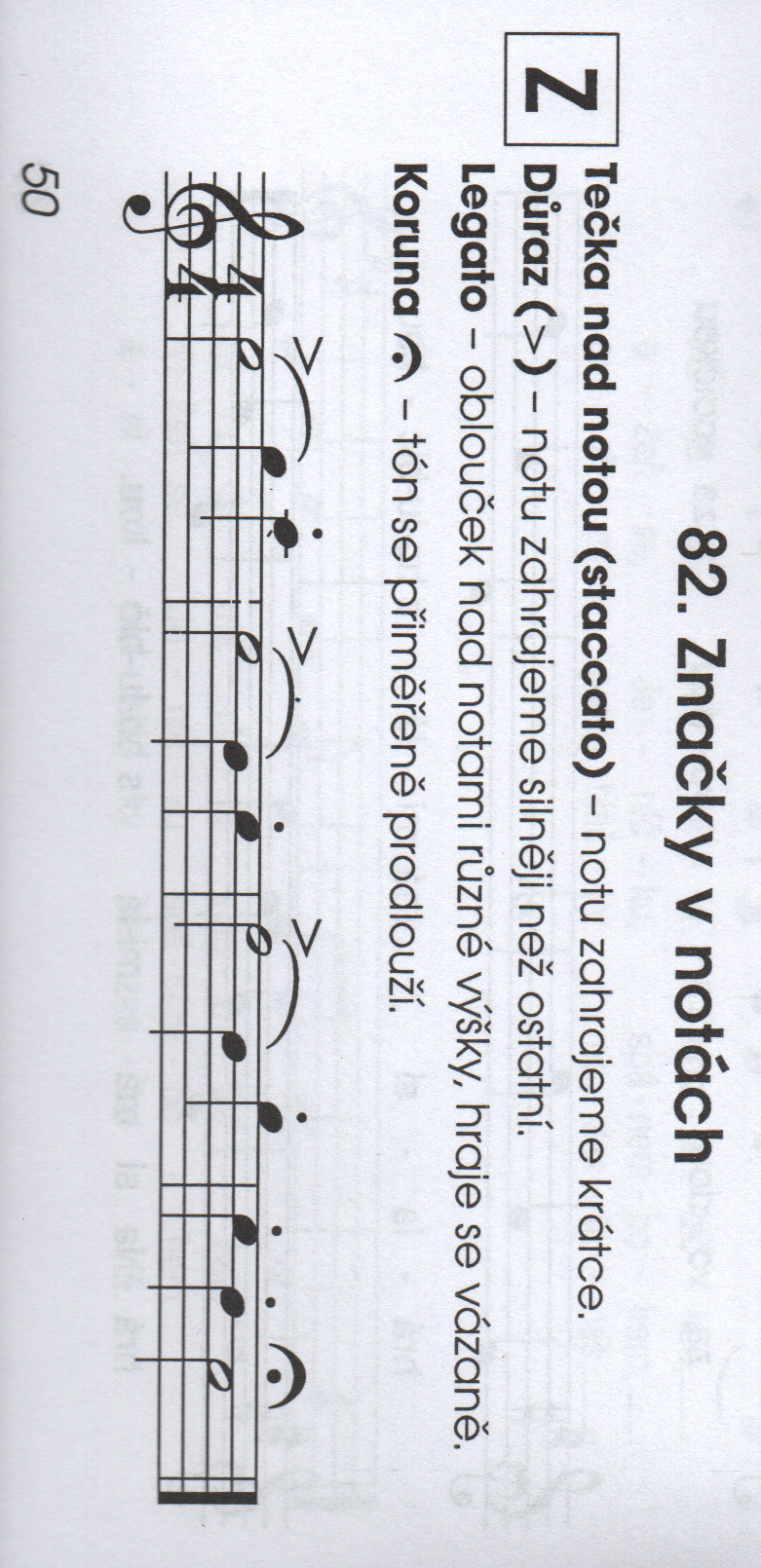 